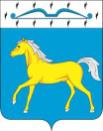 АДМИНИСТРАЦИЯ ПРИХОЛМСКОГО СЕЛЬСОВЕТАМИНУСИНСКОГО РАЙОНАКРАСНОЯРСКОГО КРАЯРОССИЙСКАЯ ФЕДЕРАЦИЯПОСТАНОВЛЕНИЕ 28.08.2020                                  п. Прихолмье                                       № 30-п    О внесении изменений в постановление № 15а-п от 09.04.2020 г. «Об утверждении муниципальной программы «Обустройство участков уличной дорожной сети, прилегающих к территории образовательных организаций на территории муниципального образования Прихолмский сельсовет поселок Прихолмье»В соответствии с Федеральным законом  от 10.12.1995 №196-ФЗ «О безопасности дорожного движения», Федеральным законом  от 06.10.2013 г. №131-ФЗ «Об общих принципах местного самоуправления в Российской Федерации»,  руководствуясь Уставом Прихолмского сельсовета, ПОСТАНОВЛЯЮ: 1. Внести следующие изменения в приложение к постановлению № 15а-п от 09.04.2020 г. «Об утверждении муниципальной программы «Обустройство участков уличной дорожной сети, прилегающих к территории образовательных организаций на территории муниципального образования Прихолмский сельсовет поселок Прихолмье» (далее – Постановление):          1.1. в приложении Постановления раздел «Паспорт программы» изложить в следующей редакции:«П А С П О Р Тпрограммы           1.2. в приложении Постановления раздел 10 «Система основных  мероприятий» изложить в следующей редакции:«10. Система основных  мероприятийПрограмма предусматривает осуществление мероприятий, направленных на повышение эффективности обеспечения безопасности дорожного движения, стремление достичь уровня безопасности, характерного для цивилизованных стран, уменьшение социальной остроты проблемы на территории муниципального образования Прихолмский сельсовет поселок Прихолмье.          1.3. в приложении Постановления раздел 11 «Объемы  и  источники  программы» изложить в следующей редакции:«11. Объемы  и  источники  программыОбщий  объем  финансирования на 2020 год   составляет 731,782 тыс.руб.  Финансирование мероприятий, предусмотренной программой, будет осуществляться за счет средств краевого и местного бюджетов.».          2. Постановление вступает в силу со дня его подписания и подлежит опубликованию в  официальном печатном издании  «Прихолмские вести» и  размещению на официальном сайте администрации Прихолмского сельсовета в сети «Интернет» по адресу: http://прихолмье.рф/.          3. Контроль за исполнением настоящего постановления оставляю за собой.Глава Прихолмского сельсовета:                                                  А.В. Смирнов                                                    Наименование программы Обустройство  участков уличной дорожной сети, прилегающих к территории образовательных организаций на территории муниципального образования Прихолмский сельсовет поселок Прихолмье.Основание для разработки программы-Федеральный закон от 06.10.2003 № 131 –ФЗ «Об общих принципах организации местного самоуправления в Российской Федерации»;-Устав МО Прихолмский сельсовет;-Постановление администрации Прихолмского сельсовета от 02.03.2011 № 39 «Об утверждении Положения «О порядке разработки, утверждения и реализации ведомственных целевых программ»Разработчики программыАдминистрация Прихолмского сельсоветаОсновные цели программы- развитие и совершенствование улично-дорожной сети, прилегающих к территории образовательных организаций;- обеспечение охраны жизни, здоровья детского населения, повышение гарантий их законных прав на безопасные условия передвижения на дорогахЗадачи программы- повышение правового сознания граждан в области безопасности дорожного движения;- предотвращение детского дорожно-транспортного травматизма;- совершенствование организации движения транспорта и пешеходов;-  устранение нарушений стандартов, норм и правил, действующих в области обеспечения безопасности транспортных и пешеходных потоков.Срок реализации программы2020-2022  годыИсполнитель программыАдминистрация Прихолмского сельсоветаОбъемы и источники финансированияОбщий объем финансирования – 731,782 тыс. руб. в том числе по годам:2020 год – 731,782 тыс.руб. 2021 год – 000,00 тыс. руб.2022 год – 000,00 тыс. руб.За счет средств бюджета поселения 7,318 тыс. руб., в том числе по годам:в 2020 году -   7,318 тыс. руб.;в 2021 году -   000,00 тыс. руб.;в 2022 году -   000,00 тыс. руб.За счет средств краевого бюджета 724,464 тыс. руб., в том числе по годам:в 2020 году -   724,464 тыс.руб;в 2021 году -   000,00 тыс.руб;в 2022 году -   000,00 тыс. руб.Ожидаемые результаты от реализации программы-повышение правового сознания граждан в области безопасности дорожного движения-предотвращение детского дорожно-транспортного травматизма-совершенствование организации движения транспорта и пешеходов - улучшение эстетического образа территории    №Наименование мероприятияРасходы тыс. руб.Расходы тыс. руб.Расходы тыс. руб.Ожидаемые результаты№Наименование мероприятия2020 г.2021 г.2022 г.Ожидаемые результаты1Приведение в соответствие с техническими требованиями пешеходных переходов вблизи образовательных учреждений на нерегулируемых пешеходных переходах, расположенных по адресу:Эффективная организация безопасности пешеходных переходов и дорожного движения  вблизи образовательных учрежденийп. Прихолмье, ул. Зеленая, 23, «Прихолмская СОШ № 4»731,782--Эффективная организация безопасности пешеходных переходов и дорожного движения  вблизи образовательных учрежденийИтого:731,782--